Gary Caldwell, Mayor						               Robert W. Hites, Jr.  Town Manager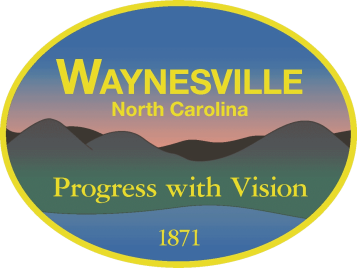 Julia Freeman, Mayor Pro Tem				          	               Martha Bradley Town AttorneyJon Feichter, AldermanChuck Dickson, AldermanAnthony Sutton, AldermanCANCELLATIONThe regular meeting of theTown of WaynesvilleBoard of Aldermenscheduled for September 27th, 2022has been canceleddue to a lack of actionable agenda itemsThe next regularly scheduled meeting will be heldon October 11th, 2022